Ресурсный центр по художественному творчеству, социально-педагогическому сопровождению и воспитанию детей, сопровождению инклюзивного образования, развитию деятельности Российского движения школьников (РДШ). Ссылка на официальный сайт в сети интернет:http://ddyt.ru/ , http://hotline@ddyt.rll/Наименование конкурсного мероприятияСроки проведенияОписаниеКонтакт горячей линииКонтакт горячей линииРеспубликанская выставка-конкурс декоративно-прикладного творчества«Прикосновение к истокам»12.05 15.06.2020Конкурс проходит дистанционном формате с трансляцией онлайн-выставки работ победителей в соответствии с требованиями положения (Приказ Министерства образования, науки и молодежи РК №1771 от 21.10.2019 г.)Конкурсанты от 7 до 18 лет.hotline@ddyt.ru    ddyt.ru/prikosnovenie-k-istokam(83652) 27-67-09hotline@ddyt.ru    ddyt.ru/prikosnovenie-k-istokam(83652) 27-67-09Всероссийский фотофестиваль «Фокус» (РДШ)30.04 25.09.2020Фестиваль проходит дистанционном формате на базе платформы рдш.рф по четырем номинациям. Предоставление фоторабот в соответствии с требованиями положения (приказ ФГБУ «Росдетцентр» № 120-0 от30.04.2020г.)Участники от 8 до 17 лет .(83652) 27-67-09 https://рдш.рф/ Skmrus82@gmail.com (83652) 27-67-09 https://рдш.рф/ Skmrus82@gmail.com Всероссийский конкурс «Добро неуходит на каникулы» 2020 года (федеральный проект «Социальная активность» национального проекта«Образование»)(РДШ)11.05-05.12.2020 (прием заявок -11.05. -11.06.2020)Конкурс проводится в дистанционном формате по семи номинациям. Подача заявок и конкурсных материалов в соответствии с требованиями положения (приказ ФАДМ № 127 от 30.04.2020).Участниками конкурса являются государственные или муниципальные бюджетные или автономные общеобразовательные организации, на базе которых действуют добровольческие (волонтерские) отряды обучающихся с численным составом не менее 4 человек и не более 15 человек в возрасте от 8 до 17 лет включительно.  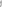 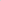 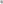 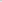 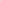 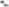 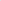 Dobro2020@rdcentr.ruhttps://рдш.рф/ Dobro2020@rdcentr.ruhttps://рдш.рф/ Экологический онлайн-форум «Эковолна 2020» (РДШ)05.06.2020Форум проводится в дистанционном формате в социальной сети «Инстаграм» Участники от 12 лет, родители, педагоги. Подключиться может любой желающий.https://vk.com/skm82    skmrus82@gmail.com https://vk.com/skm82    skmrus82@gmail.com Серияэкологических онлайн викторин (РДШ)05.06-29.07.2020Викторины проводятся в дистанционном формате в социальной сети «Вконтакте». Каждая викторина содержит по 20 вопросов, посвященных определенной теме (День охраны окружающей среды, День Юннатовского движения, День цветка, Международный день дельфинов, День тигра) Участники от 8 лет, родители, педагоги.skmrus82@gmail.comskmrus82@gmail.comОткрытый фестиваль детского творчества «Детство. Лето. Крым!», посвящённогоМеждународному дню защиты детства22.05- 19.06.2020Фестиваль проходит в дистанционном формате. Предоставление видеозаписи выступлений, творческих номеров, фотографий работ изобразительного и декоративно-прикладного творчестваУчастники от 7 до 16 лет.(83652) 27-67-09 hotline@ddyt.ru  (83652) 27-67-09 hotline@ddyt.ru  Серия интерактивных квизов (РДШ)Июнь-августКвизы проводятся в дистанционном формате на платформе myquiz.ru. В июне понедельник-среда-пятница. В июле и августе 2 раза в неделю по различным темам (мировая культура, история, литература, географические знания, русский язык и тп). Анонс и ссылка на подключение публикуется за сутки до игры в социальной сети «Вконтакте». Участники 7-11 классы.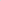 https://vk.com/skm82    skmrus82@gmail.com Всероссийский конкурс «Добро не уходит на каникулы» 2020 года (федеральный проект «Социальная активность» национального проекта«Образование»)(РДШ)Июнь-августКонкурс проводится в дистанционном формате. Подача заявок и конкурсных материалов в соответствии с требованиями положения. Участники — добровольческие (волонтерские) отряды учреждений дополнительного образования, индивидуальные участник (школьники от 8 до 17 лет включительно), волонтерские отряды казенных учрежденийDobro2020@rdcentr.ruhttps://рдш.рф/ Онлайн квест «Пушкин — наше все!» (РДШ)8 июня14.00-16.00Квест проводится в дистанционном формате в социальной сети «Вконтакте» для ЮФО. Максимальное количество команд - 40.Требуется регистрация для участия.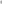 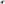 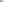 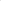 Участники 7-9 классы (по 5 человек в команде).https://vk.com/skm82    skmrus82@gmail.com Открытый фестиваль-конкурс сольного исполнительства по дисциплинам современной хореографии «Stretdance»01.06 -25.06.2020Фестиваль проходит в дистанционном формате. Предоставление видеозаписи номера сольного танца в выбранном направлении   современной хореографии.  Оценивание осуществляется воткрытом онлайн-режиме. Конкурсанты от 7 до 1 б лет.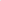 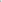 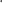 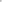 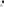 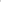 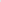 (83652) 27-67-09 hotline@ddyt.ru  Детский патриотический квест «Я горжусь своей страной», (Детский патриотический квест «РКО Россию»), посвященный празднованию Дня России01.06- 12.06.2020Квест проходит в дистанционном формате. Участникам предлагается перечень тематических творческих заданий с 	последующим	предоставлением фото-видео отчетов. Участники от 5 до 16 лет.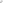 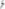 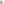 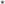 (83652) 27-67-09 hotline@ddyt.ru Онлайн квест «Да здравствует, мультфильм» (РДШ)10.06.2020Квест проводится в дистанционном формате в социальной сети «Вконтакте», посвящен Дню рождения киностудии 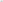 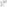 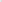 «Союзмультфильм». Игра проводится пяти блокам, участие индивидуальное. Участники 4-6 классы, педагоги, родители.https://vk.com/skm82    skmrus82@gmail.com https://vk.com/skm82    skmrus82@gmail.com Онлайн квест «Великая страна великая история!» (РДШ)15.06.2020(14.00-16.00)Квест	проводится	в дистанционном формате в социальной сети «Вконтакте» для ЮФО.Максимальное количество команд - 60. Требуется регистрация для участия. Участники 8-10 классы (по 5 человек в команде .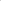 https://vk.com/skm82    skmrus82@gmail.com https://vk.com/skm82    skmrus82@gmail.com Конкурс фотографии и видеографии «Лето в твоем объективе»15.06 -10.07.2020Конкурс проходит в дистанционном формате. Состоит из предоставления событийных фото-видео работ, по предложенным  номинациям.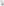 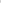 (83652) 27-84-85 hotline@ddyt.ru  sport@ddyt.ru  (83652) 27-84-85 hotline@ddyt.ru  sport@ddyt.ru  Оценивание осуществляется в открытом онлайн-режиме. 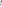 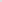 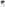 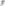 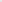 Конкурсанты от 7 до 16 лет.Открытый фестиваль-конкурс сольного исполнительства на музыкальных инструментах«Крымская ударная волна»01.06 30.06.2020Фестиваль проходит в дистанционном формате. Состоит из предоставления видеозаписи выступлений, творческих номеров на духовых, ударных, струнных и клавишных музыкальных	инструментах.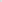 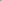 Оценивание осуществляется в открытом онлайн-режиме. Конкурсанты от 7 до 16 лет.(83652) 27-88-82 hotline@ddyt.ru (83652) 27-88-82 hotline@ddyt.ru Выставка-конкурс изобразительного и декоративно-прикладного творчества «Детства разноцветный мир» («Детство без границ») для детей сОВЗ22.05- 20.06.2020Конкурс проходит в дистанционном формате в два этапа. Первый этап включает предоставление фотографий работ изобразительного и декоративно-прикладного творчества на свободную тематику. Второй этап трансляция онлайн-выставки всех работ участников конкурса.Конкурсанты от 7 до 14 лет.(83652) 27-67-09 hotline@ddyt.ru (83652) 27-67-09 hotline@ddyt.ru Открытый-конкурс сольного исполнительства по всем дисциплинам художественного направления «Мой кружок самый лучший»30.07- 20.08.2020Конкурс проходит в дистанционном формате. Состоит из предоставления событийных фото-видео работ по предложенным номинациям. Оценивание осуществляется в открытом онлайн-режиме.Конкурсанты от 5 до 18 лет.(83652) 27-67-09 hotline@ddyt.ru (83652) 27-67-09 hotline@ddyt.ru Открытый конкурс-челендж сольного исполнительства по03.08- 20.08.2020Конкурс проходит в дистанционном формате.Состоит из предоставления событийных фото-видео работ по(83652) 27-67-09 hotline@ddyt.ru (83652) 27-67-09 hotline@ddyt.ru спортивным дисциплинам «Не теряю ни минуты»предложенным спортивным номинациям. Оценивание осуществляется в открытом онлайн-режиме.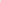 Конкурсанты от 5 до 18 лет.